      На основании рекомендаций  ЮТО управления Роспотребнадзора  о проведении профилактических мероприятий  по возникновению групповой заболеваемости гриппом и ОРВИ в эпидсезон 2017-2018 года, приказа отдела образования № 331 от 20.09.2017  «Об утверждении плана подготовки и проведения мероприятий на период подъема заболеваемости гриппом и ОРВИ учащихся и воспитанников образовательных организаций Беляевского района на 2017-2018 гг», с целью предотвращения массовой заболеваемости ОРВИ и гриппом в образовательной организации         Приказываю:         1.Утвердить план  подготовки и проведения мероприятий на период подъема заболеваемости гриппом и ОРВИ обучающихся и воспитанников в образовательной  организации (приложение).    2.Взять под особый личный контроль выполнение комплекса профилактических и противоэпидемических мероприятий в образовательной  организации.3.Обеспечить готовность образовательной организации к работе в условиях повышенной заболеваемости гриппом и ОРВИ.     4.Проводить мероприятия в соответствии с санитарно-эпидемиологическими правилами  СП 3.1.2.3117-13 «Профилактика гриппа и других острых респираторных вирусных инфекций» (утверждены постановлением Главного государственного  санитарного врача Российской Федерации от 18.11.2013 № 63),  направленные на предотвращение возникновения и распространения инфекционных заболеваний в образовательной  организации.5.Организовать дополнительную разъяснительную работу  с родителями, обучающимися и воспитанниками о мерах  профилактики гриппа и ОРВИ и необходимости своевременного обращения за медицинской помощью при проявлении  признаков заболевания. 6. Обеспечить выполнение Рекомендаций Федеральной службы Роспотребнадзора по профилактике гриппа в дошкольных и общеобразовательной организации, обратить особое внимание  на рекомендуемые меры по разобщению детей в условиях повышенной заболеваемости гриппом и показания по закрытию образовательной  организации.         7.Контроль за исполнением настоящего приказа оставляю за собой.Директор школы                                 Т.М.СолодовниковаПриложение к приказу № 313 от 08.11.2017гПлан подготовки и проведения мероприятий в 2017-2018 учебном году на период подъема заболеваемости гриппом и ОРВИ обучающихся и воспитанников в МБОУ «Буртинская СОШ»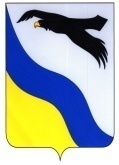 Муниципальное бюджетное общеобразовательное учреждение «Буртинская средняя общеобразовательная школа» Беляевский районОренбургской областиПРИКАЗ 08.11.2017г.  № 313п.БуртинскийОб утверждении плана подготовки и проведения мероприятий на период подъема заболеваемости гриппом и ОРВИ обучающихся и воспитанников образовательной организации.№ п/пНаименование мероприятияСрок исполненияОтветственный за исполнение1Обеспечить готовность образовательной организации к работе в условиях повышенной заболеваемости гриппом и ОРВИАвгуст, сентябрьРуководитель ОО, 2Приобрести достаточное количество термометровАвгуст, сентябрьЗавхоз 3Приобрести  передвижные кварцевые  лампыАвгуст, сентябрьРуководитель ОО, 4Приобрести средства личной гигиены для учащихся и работников Август, сентябрьЗавхоз5Приобрести моющие и дезинфецирующие средстваАвгуст, сентябрьЗавхоз6Обеспечить все помещения образовательных организаций термометрами.Август, сентябрьЗавхоз7Приобрести витамин-С для проведения ежедневной С-витаминизацииОктябрь 2017Завхоз8Соблюдать в помещениях температурный режим, регулярно проводить проветриванне в  помещениях школы и дошкольных группах. Организовать ежедневный контроль за температурой воздуха во всех помещениях образовательной организации (вести журнал по контролю за температурным режимом).ПостоянноЗавхоз9Организовать питьевой режим в соответствии с санитарными правилами.ПостоянноРуководитель ООЗавхоз 10Проводить ежедневную «С» - витаминизацию  готовых блюд.ПостоянноШеф-повар11Обеспечить  условия для соблюдения персоналом и детьми  личной гигиеныПостоянноРуководитель ОО12Проводить мероприятия в соответствии с санитарно-эпидемиологическими правилами  СП 3.1.2.3117-13 «Профилактика гриппа и других острых респираторных вирусных инфекций» (утверждены постановлением Главного государственного  санитарного врача Российской Федерации от 18.11.2013 № 63),  Период подъема заболеваемости гриппом и ОРВИ учащихся и воспитанников ООРуководитель ООЗавхоз 13Организовать активное выявление и отстранение от посещения занятий обучающихся, воспитанников и персонала с признаками острого респираторного заболевания, проводить  обязательный  осмотр детей и подростков  (утренний фильтр) при приеме детейПериод подъема заболеваемости гриппом и ОРВИ учащихся и воспитанников ООКлассные руководители, воспитатели14Организовать ежедневный контроль за посещаемостью детей  и подростков в образовательной организации с выяснением причин их отсутствия, ежедневно  до 10.00 отчитываться в отдел образования, опеки и попечительства по численности заболевших детей,   температурному режиму и  присутствию медработников на «утреннем фильтре».Период подъема заболеваемости гриппом и ОРВИ учащихся и воспитанников ООКлассные руководители, воспитатели15Проводить изолирование  детей с признаками ОРВИ и гриппа, в   дошкольных и общеообразовательных организациях выделить  помещения для временной изоляции больных в случае их выявленияПериод подъема заболеваемости гриппом и ОРВИ учащихся и воспитанников ООРуководитель ОО16Проводить  дезинфекционные мероприятия, усилить режим текущей дезинфекции, ежедневно обрабатывать посуду после каждого приема пищи, обрабатывать оборудование,  проводить влажную уборку помещений школы после каждой перемены, помещений дошкольной группы 2 раза в день с применением дезсредств с вирулицидной активностью, в наличии иметь инструкции по разведению дезсредств, мерные емкости для разведения дезсредств,Период подъема заболеваемости гриппом и ОРВИ учащихся и воспитанников ООЗавхоз, шеф-повар17Проводить ежедневное кварцевание классных комнат и помещений дошкольных групп.Период подъема заболеваемости гриппом и ОРВИ учащихся и воспитанников ООЗавхоз, шеф-повар18В образовательной организации ввести и неукоснительно соблюдать «масочный» режим для обучающихся и сотрудников, своевременно проводить замену масок  (одноразовые – через 2 часа, марлевые – через 4 часа).Период подъема заболеваемости гриппом и ОРВИ учащихся и воспитанников ООРуководитель ОО19Обеспечить  условия для соблюдения персоналом и детьми  личной гигиены (жидкое мыло с дозатором, бумажные полотенца), запретить использование кускового мыла одного для всех.Период подъема заболеваемости гриппом и ОРВИ учащихся и воспитанников ООЗавхоз, шеф-повар 20Обеспечить выполнение Рекомендаций Федеральной службы Роспотребнадзора по профилактике гриппа в дошкольных и общеобразовательных организациях, обратить особое внимание  на рекомендуемые меры по разобщению детей в условиях повышенной заболеваемости гриппом и показания по закрытию образовательных  организаций.Период подъема заболеваемости гриппом и ОРВИ учащихся и воспитанников ООРуководитель ОО21Отменить   кабинетную  систему образования, при этом учащихся оставлять в одной классной комнате.Период подъема заболеваемости гриппом и ОРВИ учащихся и воспитанников ООРуководитель ОО22Отменить  уроки, во время которых учащиеся из нескольких классов должны находиться вместе.Период подъема заболеваемости гриппом и ОРВИ учащихся и воспитанников ООРуководитель ОО23В  случае выявления групповых заболеваний гриппом (ОРВИ) в одном классе (группе), удельный вес которых составляет 20% и более от численности класса (группы)  временно приостанавливать  учебный и воспитательный  процессы в классе (группе).Период подъема заболеваемости гриппом и ОРВИ учащихся и воспитанников ООРуководитель ОО24В случае вовлечения в эпидемический процесс учащихся 2-х и более классов с общим числом заболевших 30% и более от численности учащихся образовательной организации проводить  временное прностановление учебного процесса в образовательной  организации.Период подъема заболеваемости гриппом и ОРВИ учащихся и воспитанников ООРуководитель ОО25Запретить   проведение массовых культурных и спортивных мероприятий в закрытых помещениях.Период подъема заболеваемости гриппом и ОРВИ учащихся и воспитанников ООРуководитель ОО26Проводить уроки физической культуры на свежем воздухе с учетом погодных условий.Период подъема заболеваемости гриппом и ОРВИ учащихся и воспитанников ООУчитель физической культуры27Ограничить посещение образовательной организации посторонними лицами.Период подъема заболеваемости гриппом и ОРВИ учащихся и воспитанников ООРуководитель ОО28Организовать дополнительную разъяснительную работу  с родителями, учащимися и воспитанниками о мерах  профилактики гриппа и ОРВИ и необходимости своевременного обращения за медицинской помощью при проявлении  признаков заболеванияПериод подъема заболеваемости гриппом и ОРВИ учащихся и воспитанников ООКлассные руководители, воспитатели29Не допускать срыва учебного процесса в образовательной организации  в связи с приостановлением учебного процесса, используя другие формы организации обучения и современные образовательные технологии.Период подъема заболеваемости гриппом и ОРВИ учащихся и воспитанников ООУчителя- предметники30Своевременно информировать Отдел образования опеки и попечительства , управление Роспотребнадзора, ЕДДС о ситуации с приостановлением занятий в образовательной организацииПериод подъема заболеваемости гриппом и ОРВИ учащихся и воспитанников ООРуководитель ОО